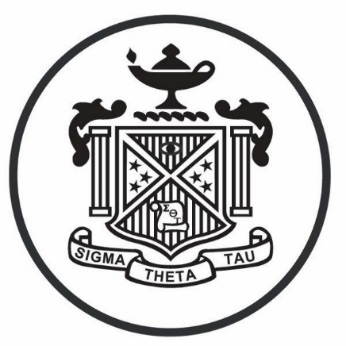 Sigma Theta TauTheta Epsilon ChapterNursing Excellence in Scholarship:  Research, Education, and PracticeThis award highlights a project in either the academic or practice setting which demonstrates exceptional applicability to practice.  The needs assessment, design, implementation and current progress/results of the project are meaningful and can be readily applied in the designated setting.Criteria/Application Process:Nominee/applicant must be an active (dues paying) member of the Theta Epsilon Chapter of STTICV/ResumeLetter of Nomination:  This should include an abstract and impact statement addressing the significance, design, results and impact on healthcare or patient populations. (500 word limit)Letter of Recommendation/Reference (1)Please submit application and required supporting documents to:  dbreit@ucf.edu Deadline:  October 12, 2020ApplicationName of Applicant____________________________________________________________Contact information:      E mail__________________________________________________			Phone Number___________________________________________Address_____________________________________________________________________Place of Employment__________________________________________________________Institution and Year of Graduation________________________________________________Office Use Only:STTI Member	Y	N				Letter of Nomination		Y	NCV/Resume	Y	N				Letter of Recommendation	Y	N